Figure 1Online Faculty Learning Community – Modules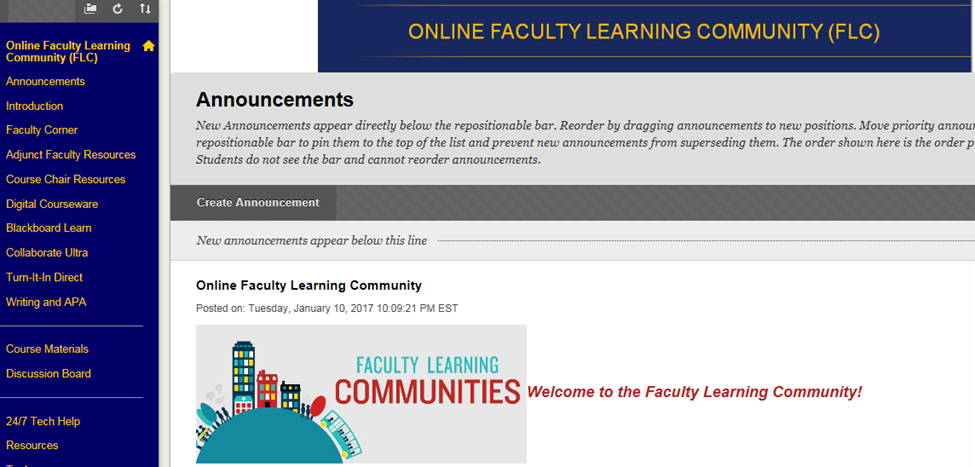 Figure 1 Online Faculty Learning Community Modules: The modules are located in the blue panel of the LMS from Faculty Corner down to Writing and APA